                                 Amended        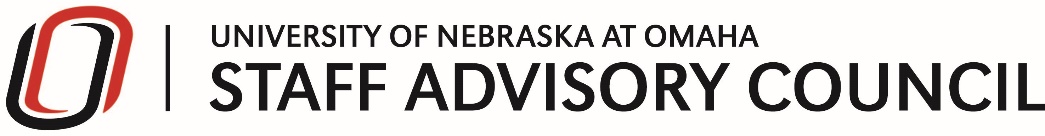 Staff Advisory Council Meeting Minutes Tuesday, June 11, 20199:00 AM | CPACS 132Present Members: Jim Sinclair, Heike Langdon, Keristiena Dodge, Geri murphy, Deb Brozak, Lindsey Parde, Melissa Eckstein, Jennifer Rock, Lupe Green, Amy Skolaski, Vanessa Hatfield-Reeker, Michael Smith, Katie Sup Rezac, Shannon Teamer, Steve Summers, Sarah Kole, Erin Safley, Nikki Hecht, Kevin Jones, Sarah McGrath, Todd Anderson, Alex Boryca, Hanna Solberg, Gloria Marchio, Jill Russell, Laura Sherwin, Mary HoylmanAbsent Members:Bryson Barth, Yuriko Doku, Savannah Czolgos, Courtney Luxon, Lisa Medina, Brevan Jorgenson, Trevor Reeves, Steve Lendt, Amanda Buker, Emily Hassenstab, Adam Hilt ,Traci Fullerton, Thomas Walker  SAC OverviewIce BreakerCall to Order Approval of Minutes No discussion or changes to the minutes. Motion to approve by Vanessa Hatfield-Reeker. Seconded by Lindsey PardePresident’s Report (Steven Summers)SAC Review 2019-2020504 responses to our Climate Survey.Reduced Rates for Staff H&K memberships.14 UNO committee where SAC members represented.600 at Staff picnic, great participation.40,000 professional development funding for 1 year pilot.AVCDI – Dean CBA – NU President AVCDI SearchJob search continuing, 4 internal candidates & 4 external.Dean CBA Vanessa Hatfield-Reeker will represent SAC on search.NU President Search for new President will start soon.There has been discussion of an Interim President. 	          *    SAC Strategic Plan                                      Plan will be presented in August and voted on in September.                                       When forming goals for SAC this year, we need to align our         goals with completion initiative and the UNO strategic plan.  Director of Finance Report (Sarah McGrath)           Budget to be set by August	Treasurer’s Report (Sarah McGrath)$4,967.04  Roll over to new year Updates on the following committeesProfessional Development (Laura)Target date of September 1 for accepting applications.Guidelines for program being set.Printed information and Marketing coming soon.$40,000, 1 year pilot project.Events CommitteeOctober 1st Picnic with a theme of Octoberfest.                                                         Encouraged to start collecting door prizes for event.New BusinessSAC PinsPins have been ordered and will be available in July.Employee of the MonthContinue to send in any nominations for employee of the month. Nomination have been low.             H&K MembershipsTime restrictions a concern. 80 staff memberships last year/ up from 30.Re-Imaging YouProgram will begin again in fall. So many great class options, encouraging everyone to take a look. 	              SAC Committee Co-Chair Selections                            All Committee meet to discuss initiatives, budget and plans 		Good of the OrderStudent worker Insurance:  Insurance rates have become very expensive.  Adjustments                            are being made for the upcoming year.Benefits for the entire system:  New benefits including Mental Health are being added                             with UMR.  UMR is working on some additional benefit deficiencies with HR and                             the University.Adjourn (10:15 AM)Motion to adjourn by Sarah Kole. Seconded by Melissa Eckstein                  . Next SAC MeetingTuesday, July 16, 2019, 9:00 AM – 10:30 AMLibraryCLP lab tour